Den Dokter - le médecin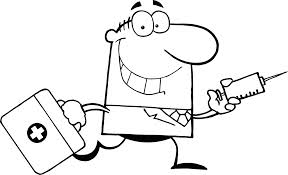 de Stethoscope – d’Schéier – d’Plooschteren – d’Sprëtz  – d’Medikamenter – d’Wo – den Thermometer 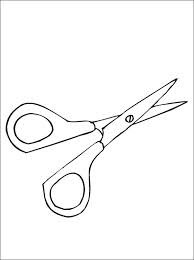 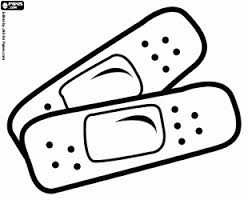 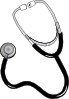 ____________________________________________________________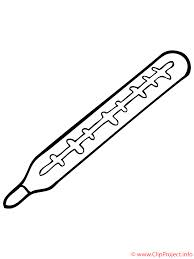 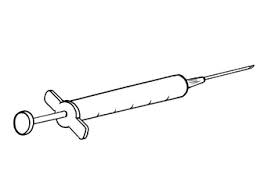 ____________________________________________________________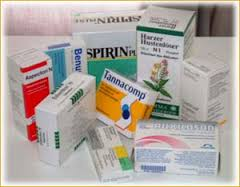 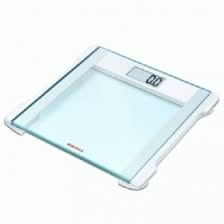 _________________________________________________________________________________________________